.Dedicated to the French Dancers at The MedianIntro:  32 counts (15 secs)S1: WALK R, L ROCK FORWARD, RECOVER, BACK LOCK STEP, R ROCK BACK, RECOVER, WALK RS2: STEP L, ¼ R, CROSS, SIDE, BEHIND, ¼ R, STEP L, ¼ RS3: CROSS, SIDE CROSS, SWEEP, CROSS, ¼ R, WALK BACK R, POINT L BACKS4: WALK L, ½ L, L SHUFFLE BACK, R ROCK BACK, RECOVER, STEP R FORWARD, ¼ LDon't Let Me Down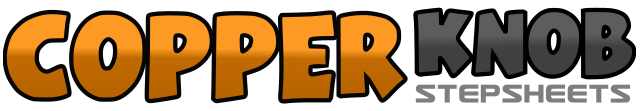 .......Count:32Wall:4Level:Improver.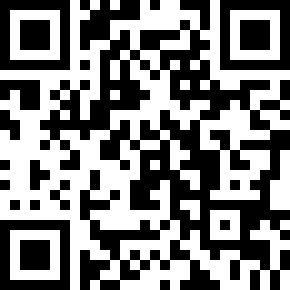 Choreographer:Maggie Gallagher (UK) - October 2011Maggie Gallagher (UK) - October 2011Maggie Gallagher (UK) - October 2011Maggie Gallagher (UK) - October 2011Maggie Gallagher (UK) - October 2011.Music:Love Don't Let Me Down - Chris Young & Patty LovelessLove Don't Let Me Down - Chris Young & Patty LovelessLove Don't Let Me Down - Chris Young & Patty LovelessLove Don't Let Me Down - Chris Young & Patty LovelessLove Don't Let Me Down - Chris Young & Patty Loveless........1-2-3Step forward on right, Rock forward on left, Recover on right4&5Step back on left, Lock right over left, Step back on left6-7Rock back on right, Recover on left8Step forward on right1-2Step forward on left, ¼ right [3:00]3-4Cross left over right, Step right to right side5-6Cross left behind right, ¼ right stepping forward on right [6:00]7-8Step forward left, ¼ right [9:00]1-2Cross left over right, Step right to right side3-4Cross left over right, Ronde sweep right from back to front5-6Cross right over left, ¼ right stepping back left [12:00]7-8Walk back right, Point left back1-2Walk forward on left, ½ left stepping back on right [6:00}3&4Step back on left, Step right next to left, Step back on left5-6Rock back on right, Recover on left7-8Step forward on right, ¼ pivot left [3:00]